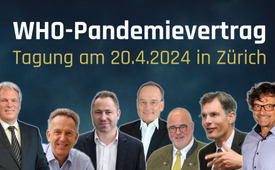 Tagung zum WHO-Pandemievertrag 20.4.2024 in Zürich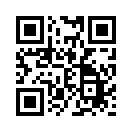 WHO-Pandemievertrag, Internationale Gesundheitsvorschriften, Revision des Schweizerischen Epidemiengesetzes: genau über diese brandaktuellen und existenziell wichtigen Themen findet am Samstag, 20. April 2024 eine Informationsveranstaltung in Zürich-Altstetten statt. Hochkarätige Referenten wie Rechtsanwalt Philipp Kruse, Finanzwissenschaftler Prof. Dr. Stefan Homburg, Immunologe und Toxikologe Prof. Dr. Stefan Hockertz und weitere Redner werden vor Ort sein. Es ist höchste Zeit, dass jeder Bürger tiefgehende Klarheit über diese perfiden Pläne hat. Denn diese Veränderungen bringen dramatische Auswirkungen auf Gesundheit und Meinungsfreiheit mit sich …Am Samstag, 20. April 2024, findet in Zürich-Altstetten eine Informationstagung zu folgenden Themen statt: Zum geplanten Pandemievertrag der WHO, zu den Internationalen Gesundheitsvorschriften (IGV) und zur Revision des Schweizerischen Epidemiengesetzes.

Die Mehrheit der Bevölkerung weiß nicht, was die eigene Regierung plant. Auch für die Schweizer Bürgerinnen und Bürger haben diese Veränderungen dramatische Auswirkungen auf die Gesundheit und die Meinungsfreiheit.

International ausgewiesene Referentinnen und Referenten klären darüber auf, wie zum Beispiel:
●  Prof. Dr. Stefan Hockertz, deutscher Immunologe & Toxikologe
●  Dr. phil. Diether Dehm, deutscher Musikproduzent, Liedermacher und Politiker
●  Philipp Kruse, Schweizer Rechtsanwalt
●  Prof. Dr. Stefan Homburg, deutscher Finanzwissenschaftler
●  Heiko Schöning, deutscher investigativer Autor
●  Prof. Dr. Michael Esfeld, deutscher Wissenschaftsphilosoph
●  Dr. Philipp Gut, Schweizer Journalist und Buchautor

Die Tagung findet im Hotel Spirgarten von 9:30 - 17:30 Uhr statt.

Veranstalter ist Public Eye on Science.
Weitere Informationen und Anmeldung zum Anlass finden Sie unter eingeblendetem Link: https://www.publiceyeonscience.ch/.

Demokratie funktioniert nur mit einer informierten Bevölkerung und einem offenen Diskurs.
Helfen Sie mit und laden Sie Freunde und Bekannte ein.von dd.Quellen:Anmeldung zum WHO-Symposium Zürich-Altstetten
https://event.evagic.com/public-eye-on-science/e/who-symposium-zuerich

Informationstagung zum geplanten Pandemievertrag der WHO
https://eventfrog.ch/en/p/politics-community/politics/who-symposium-zuerich-7175462712310205430.html

Public Eye on Science
https://www.publiceyeonscience.ch/Das könnte Sie auch interessieren:#GesundheitMedizin - Gesundheit & Medizin - www.kla.tv/GesundheitMedizin

#Gesundheitssystem - www.kla.tv/Gesundheitssystem

#WHO-Pandemievertrag - www.kla.tv/WHO-Pandemievertrag

#Corona-Symposium - www.kla.tv/Corona-Symposium

#Kla.TV-Werbeclips - www.kla.tv/Kla.TV-WerbeclipsKla.TV – Die anderen Nachrichten ... frei – unabhängig – unzensiert ...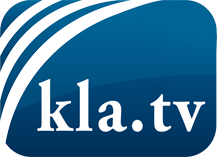 was die Medien nicht verschweigen sollten ...wenig Gehörtes vom Volk, für das Volk ...tägliche News ab 19:45 Uhr auf www.kla.tvDranbleiben lohnt sich!Kostenloses Abonnement mit wöchentlichen News per E-Mail erhalten Sie unter: www.kla.tv/aboSicherheitshinweis:Gegenstimmen werden leider immer weiter zensiert und unterdrückt. Solange wir nicht gemäß den Interessen und Ideologien der Systempresse berichten, müssen wir jederzeit damit rechnen, dass Vorwände gesucht werden, um Kla.TV zu sperren oder zu schaden.Vernetzen Sie sich darum heute noch internetunabhängig!
Klicken Sie hier: www.kla.tv/vernetzungLizenz:    Creative Commons-Lizenz mit Namensnennung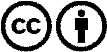 Verbreitung und Wiederaufbereitung ist mit Namensnennung erwünscht! Das Material darf jedoch nicht aus dem Kontext gerissen präsentiert werden. Mit öffentlichen Geldern (GEZ, Serafe, GIS, ...) finanzierte Institutionen ist die Verwendung ohne Rückfrage untersagt. Verstöße können strafrechtlich verfolgt werden.